112學年度第一學期 商貿科 研究方法與分析 專業講座(二)活動剪影日期:112年11月02日(四)活動照片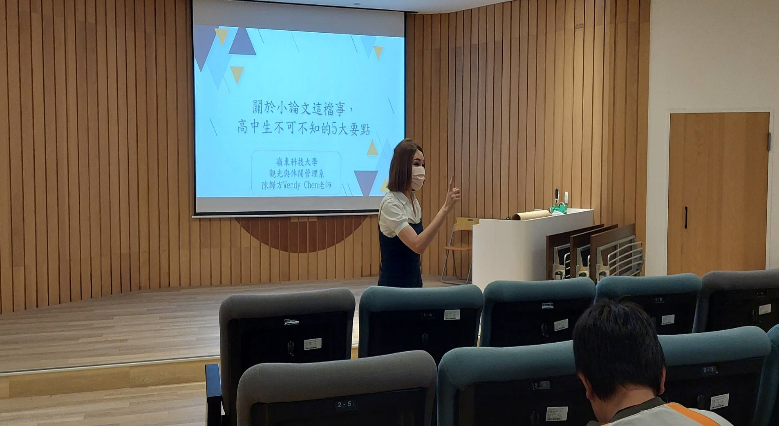 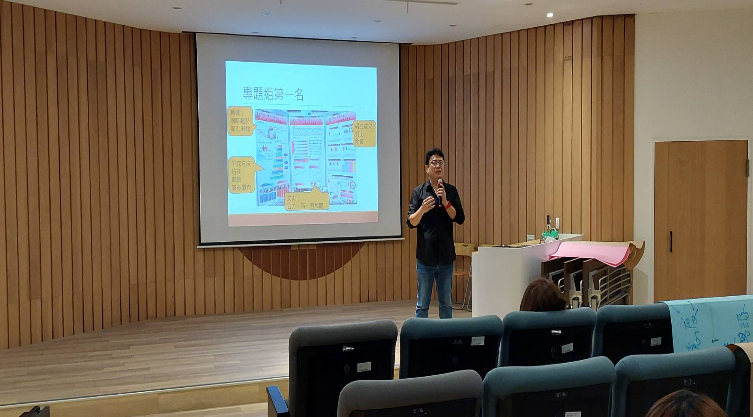 建立理論紮根基用根基再延伸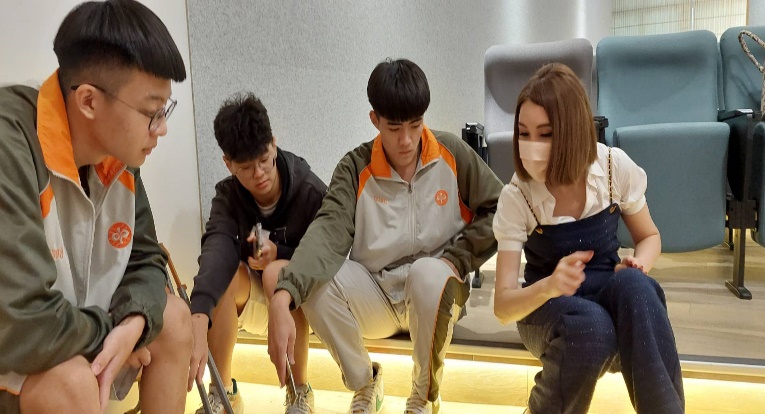 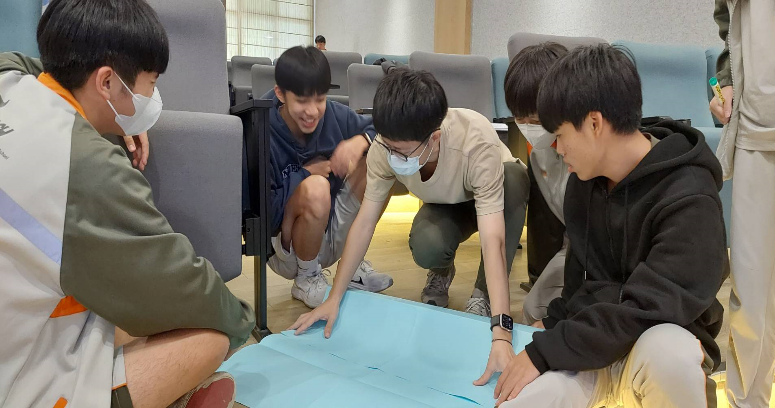 專題發想，名師一點通師生一起來，專題大躍進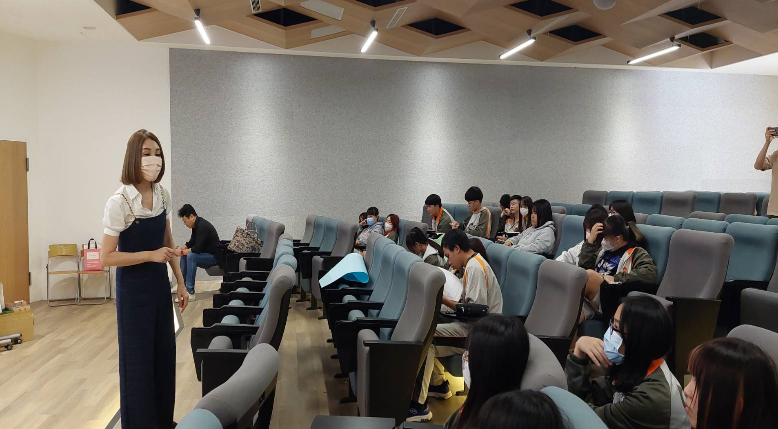 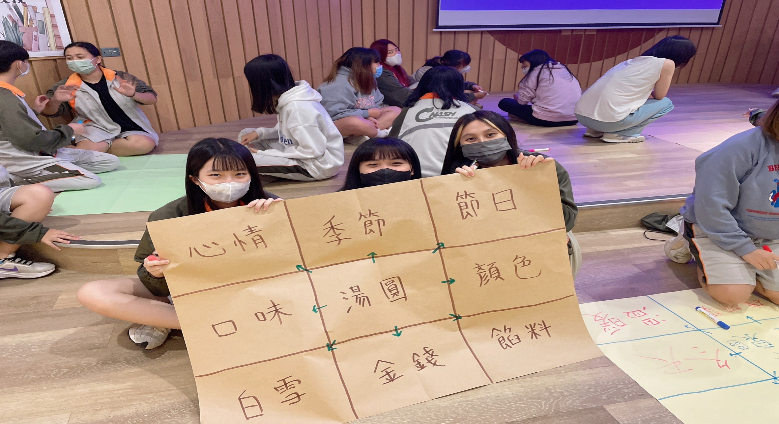 名師入班，學生勤挖寶齊心協力，成果立完工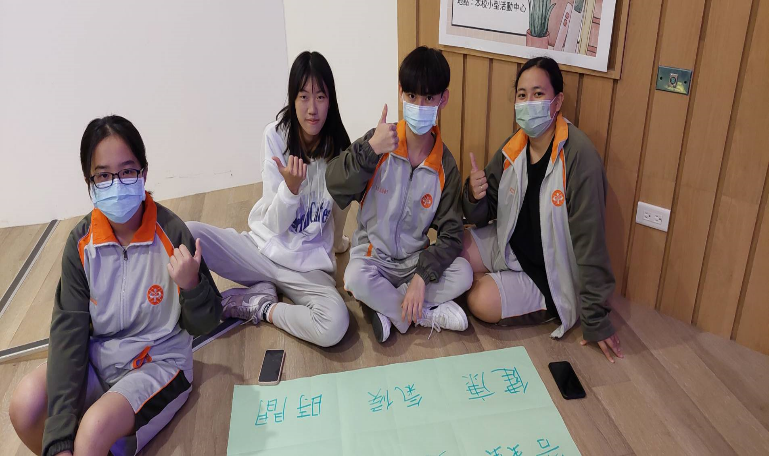 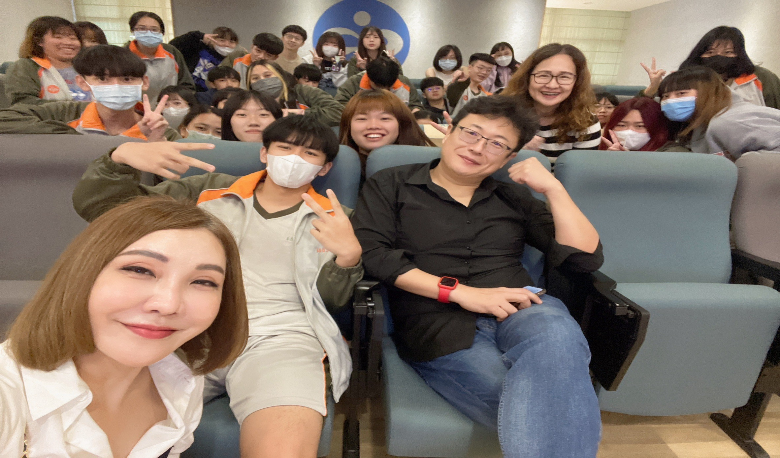 絞盡腦汁，理論大應用學海無涯，師生攜手往前行